Make Your Own Story!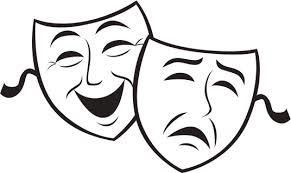 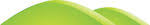 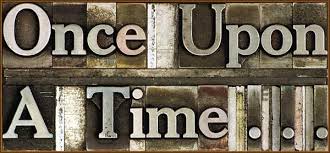 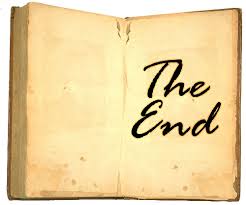 